Lab 9: Predation – Stella ModelsPredModel1  -  Prey exponential growth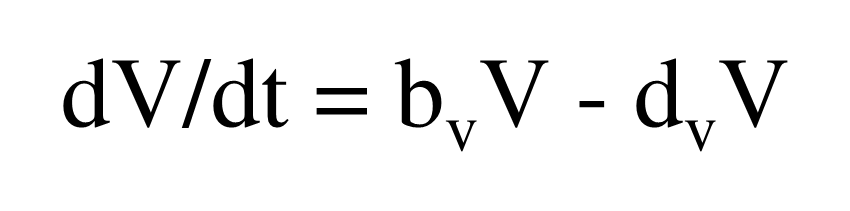 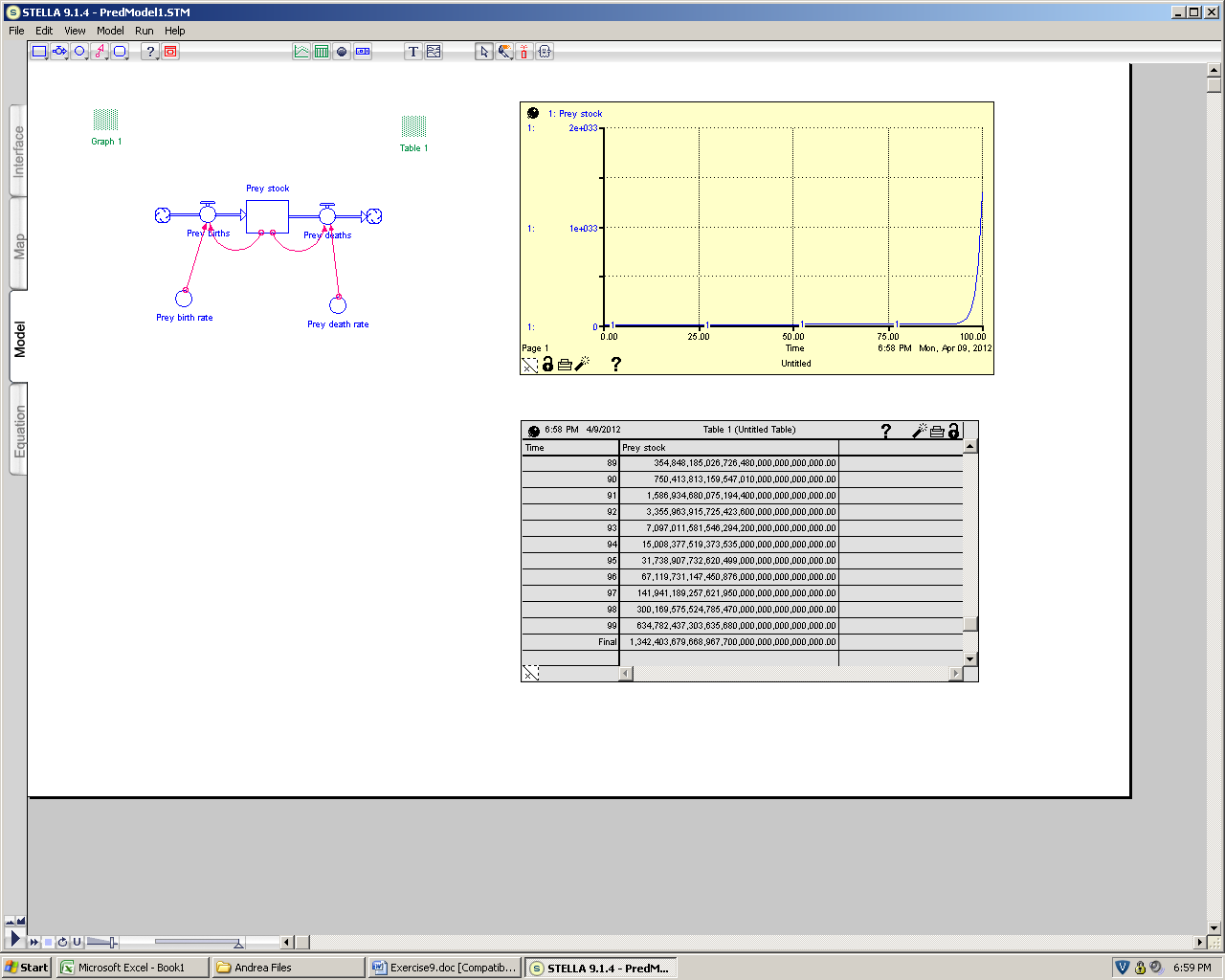 PredModel1  -  Prey exponential growth - EquationsPrey_stock(t) = Prey_stock(t - dt) + (Prey_births - Prey_deaths) * dtINIT Prey_stock = 4INFLOWS:Prey_births = Prey_birth_rate*Prey_stockOUTFLOWS:Prey_deaths = Prey_death_rate*Prey_stockPrey_birth_rate = 0.8Prey_death_rate = 0.05Notes:Prey grow exponentiallyPredModel2  -  Prey density dependent growth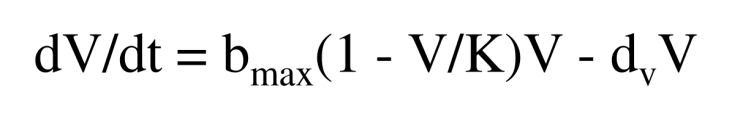 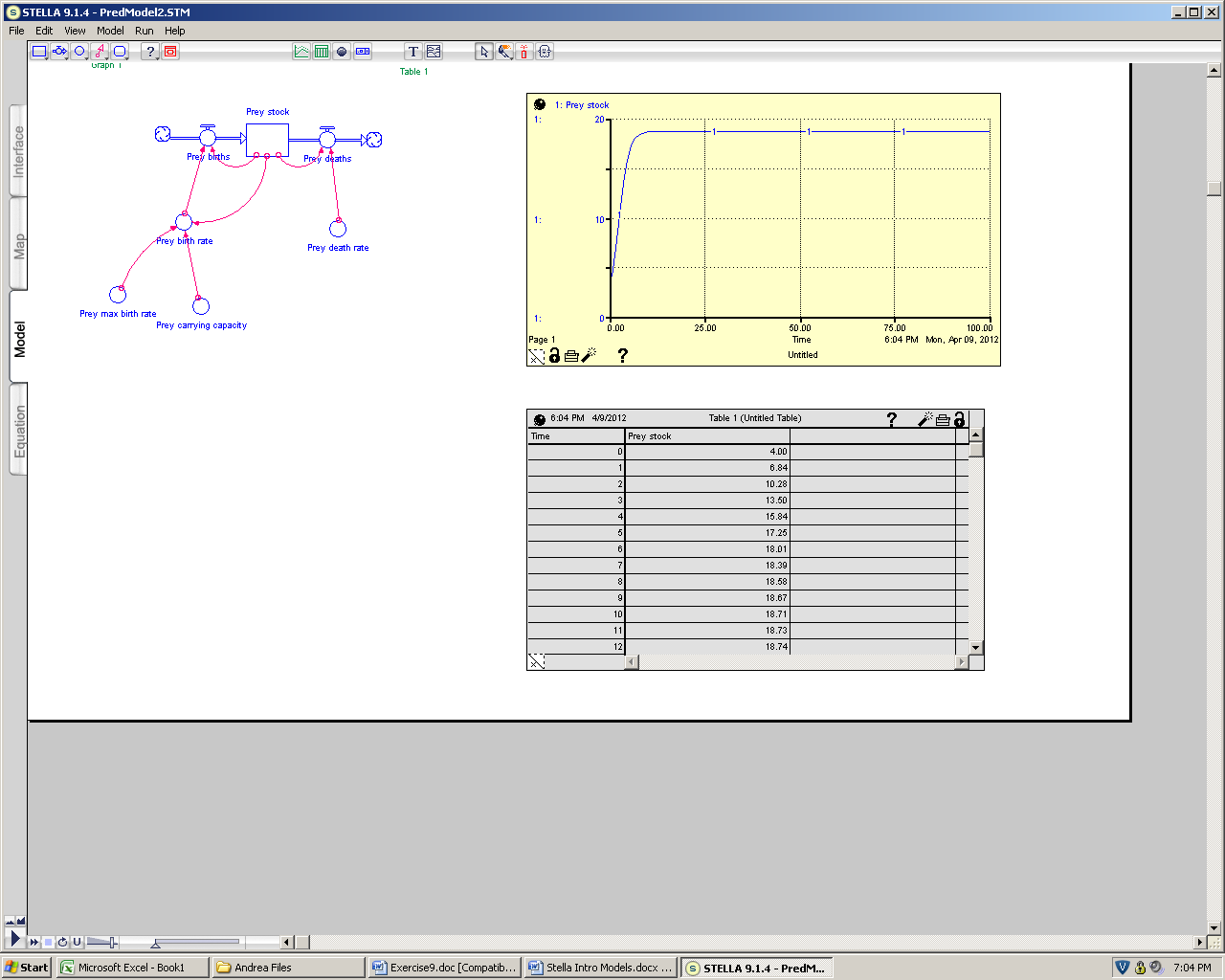 PredModel2  -  Prey density dependent growth - EquationsPrey_stock(t) = Prey_stock(t - dt) + (Prey_births - Prey_deaths) * dtINIT Prey_stock = 4INFLOWS:Prey_births = Prey_birth_rate*Prey_stockOUTFLOWS:Prey_deaths = Prey_death_rate*Prey_stockPrey_birth_rate = Prey_max_birth_rate*(1-(Prey_stock/Prey_carrying_capacity))Prey_carrying_capacity = 20Prey_death_rate = 0.05Prey_max_birth_rate = 0.80Notes:Prey grow to equilibrium abundance (V*) in the absence of predationIMPORTANT: V* (=18.75) is not the same as carrying capacity (=20)!Start with: 					Set equation equal to 0:			 Move prey deaths to other side of equation:	 Cancel V*:					 Distribute bmax:					 Rearrange components: 			 Multiply both sides by K:			 Divide both sides by bmax: 			 Result:						 After simplifying:			 	 Plug in parameters: 				 PredModel3  -  Prey density dependent growth with scramble predator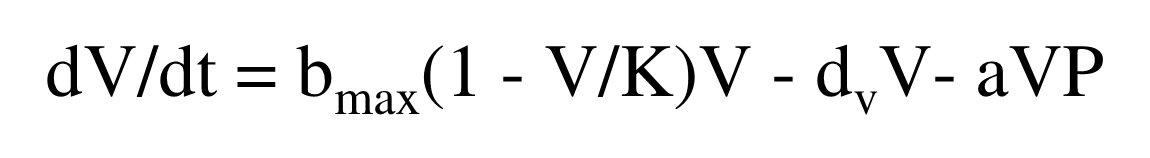 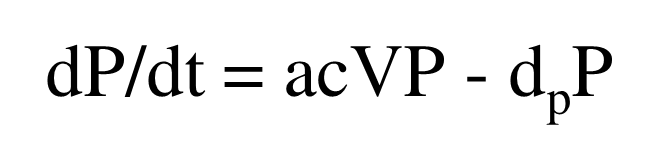 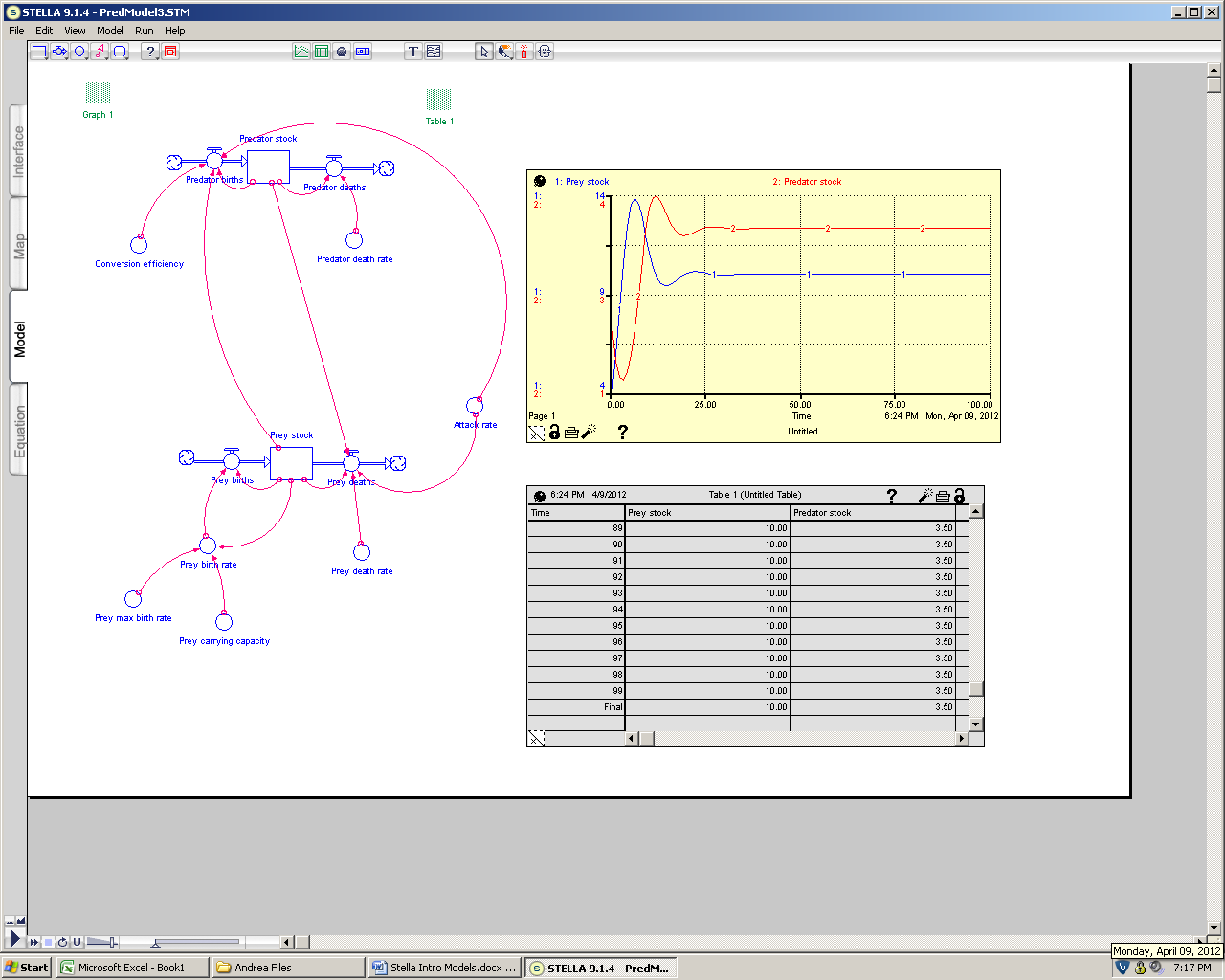 PredModel3  -  Prey density dependent growth with scramble predator - EquationsPredator_stock(t) = Predator_stock(t - dt) + (Predator_births - Predator_deaths) * dtINIT Predator_stock = 2INFLOWS:Predator_births = Attack_rate*Conversion_efficiency*Prey_stock*Predator_stockOUTFLOWS:Predator_deaths = Predator_death_rate*Predator_stockPrey_stock(t) = Prey_stock(t - dt) + (Prey_births - Prey_deaths) * dtINIT Prey_stock = 4INFLOWS:Prey_births = Prey_birth_rate*Prey_stockOUTFLOWS:Prey_deaths = Prey_death_rate*Prey_stock+Attack_rate*Prey_stock*Predator_stockAttack_rate = 0.1Conversion_efficiency = 0.6Predator_death_rate = 0.6Prey_birth_rate = Prey_max_birth_rate*(1-(Prey_stock/Prey_carrying_capacity))Prey_carrying_capacity = 20Prey_death_rate = 0.05Prey_max_birth_rate = 0.80Notes:Prey and predators grow to equilibrium abundances (V* and P*)See Part A of Lab 9 for calculationsPredModel4  -  Prey density dependent growth with contest predator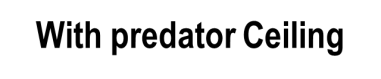 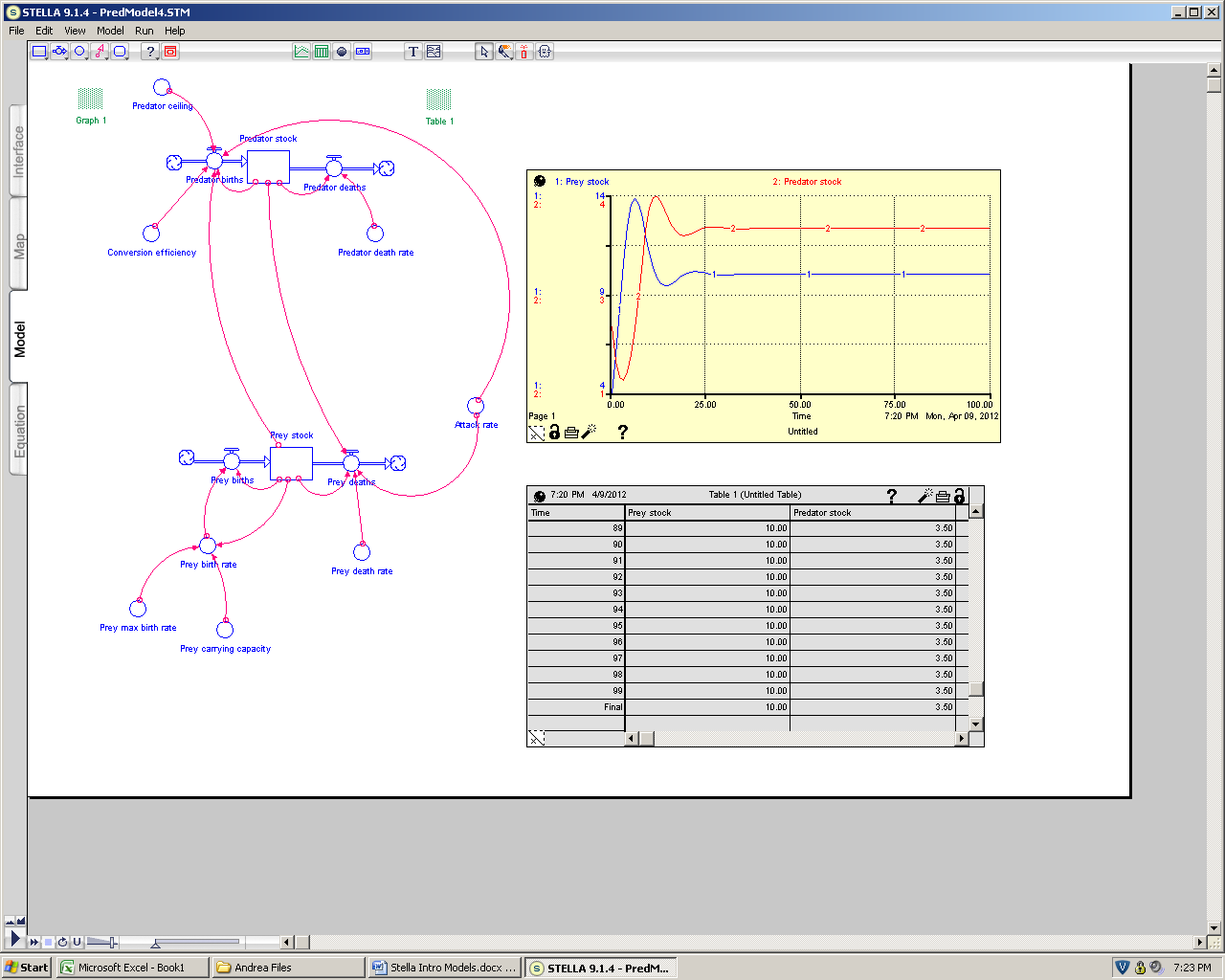 PredModel4  -  Prey density dependent growth with contest predatorPredator_stock(t) = Predator_stock(t - dt) + (Predator_births - Predator_deaths) * dtINIT Predator_stock = 2INFLOWS:Predator_births = IF(Predator_stock<Predator_ceiling) THEN (Attack_rate*Conversion_efficiency*Prey_stock*Predator_stock) ELSE (0)OUTFLOWS:Predator_deaths = Predator_death_rate*Predator_stockPrey_stock(t) = Prey_stock(t - dt) + (Prey_births - Prey_deaths) * dtINIT Prey_stock = 4INFLOWS:Prey_births = Prey_birth_rate*Prey_stockOUTFLOWS:Prey_deaths = Prey_death_rate*Prey_stock+Attack_rate*Prey_stock*Predator_stockAttack_rate = 0.1Conversion_efficiency = 0.6Predator_ceiling = 5Predator_death_rate = 0.6Prey_birth_rate = Prey_max_birth_rate*(1-(Prey_stock/Prey_carrying_capacity))Prey_carrying_capacity = 20Prey_death_rate = 0.05Prey_max_birth_rate = 0.80Notes:Prey and predators grow to equilibrium abundances (V* and P*)See Part A of Lab 9 for calculationsNote: With prey carrying capacity = 20, predators equilibrium abundance (=3.5) is less than predator ceiling